GOVERNMENT OF THE PEOPLE’S REPUBLIC OF BANGLADESH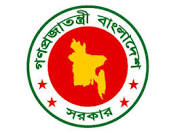 OFFICE OF THE EXECUTIVE ENGINEER,S.B.Nagar P.W.D. Division-II, SHER-E-BANGLA NAGAR, DHAKA. Phone & Fax : 9110422Memo. No. D-II/ 2015-2016/ 5752                                                                                                                Dated : 16/06/2016Invitation for Tender(IFT) No:579/2015-2016 01Ministry/DivisionMinistry of  Housing & Public WorksMinistry of  Housing & Public WorksMinistry of  Housing & Public Works02AgencyPublic Works Department Public Works Department Public Works Department 03Procuring Entity NameExecutive Engineer, S.B.Nagar P.W.D. Division-II, DhakaExecutive Engineer, S.B.Nagar P.W.D. Division-II, DhakaExecutive Engineer, S.B.Nagar P.W.D. Division-II, Dhaka04Procuring Entity CodeNot used at present Not used at present Not used at present 05Procuring Entity DistrictDhaka. Dhaka. Dhaka. 06Invitation for Goods.  Goods.  Goods.  07Procurement MethodOpen Tendering Method (OTM). Open Tendering Method (OTM). Open Tendering Method (OTM). 08Budget and Source of FundsGOB GOB GOB 09Tender No.Tender No. 579/2015-2016Tender No. 579/2015-2016Tender No. 579/2015-201610Tender NameSpecial  Repair, Renovation, Addition &Alternation Work of BICC ,Dhaka for International Programme  9th Global forum on Migration and Development to be held on Dec/2016  [Sub-Head: GD2)   Supply of Foreign made Chair with Aram Rest & others Furniture for Hall of Fame & others].Special  Repair, Renovation, Addition &Alternation Work of BICC ,Dhaka for International Programme  9th Global forum on Migration and Development to be held on Dec/2016  [Sub-Head: GD2)   Supply of Foreign made Chair with Aram Rest & others Furniture for Hall of Fame & others].Special  Repair, Renovation, Addition &Alternation Work of BICC ,Dhaka for International Programme  9th Global forum on Migration and Development to be held on Dec/2016  [Sub-Head: GD2)   Supply of Foreign made Chair with Aram Rest & others Furniture for Hall of Fame & others].11Tender Last Selling DateDuring office hours upto 18/07/2016During office hours upto 18/07/2016During office hours upto 18/07/2016Date                TimeDate                TimeDate                Time12Tender Closing Date and Time19/07/2016     12:00 P.M.19/07/2016     12:00 P.M.19/07/2016     12:00 P.M.13Tender Opening Date and TimePla14 19/07/2016       2:00 P.M.19/07/2016       2:00 P.M.19/07/2016       2:00 P.M.14Place/Date/Time of Pre-Tender meetingOffice of the Executive Engineer, S.B.Nagar P.W.D. Division-II, S. B. Nagar, Dhaka Date : 26/06/2016 at 11.00 A.M.Office of the Executive Engineer, S.B.Nagar P.W.D. Division-II, S. B. Nagar, Dhaka Date : 26/06/2016 at 11.00 A.M.Office of the Executive Engineer, S.B.Nagar P.W.D. Division-II, S. B. Nagar, Dhaka Date : 26/06/2016 at 11.00 A.M.15Name & Address of the office(s)- Selling Tender Document (Principal)Office of the Executive Engineer, S.B.Nagar P.W.D. Division-II, S. B. Nagar, Dhaka. Office of the Executive Engineer, S.B.Nagar P.W.D. Division-II, S. B. Nagar, Dhaka. Office of the Executive Engineer, S.B.Nagar P.W.D. Division-II, S. B. Nagar, Dhaka. - Selling Tender Document (Others)Office of the Divisional Commissioner ,Office of the Executive Engineer PWD City Division/Dhaka PWD Division-IV, PWD Division Azimpur Sher-E-Bangla Nagar PWD Division-I/III/Mohakhali, Mirpur & Maintenance Division, Dhaka, Chittagong PWD Division-I, Chittagong, Khulna PWD Division-I,Khulna,Rajshahi  PWD Division-I, Rajshahi,Sylhet PWD Division,Sylhet,Barisal PWD Division, Barishal. Office of The Sub-Divisional Engineer, PWD Sub-Division No-V,Under PWD division-IV, Purta  Bhaban, Dhaka.Office of the Divisional Commissioner ,Office of the Executive Engineer PWD City Division/Dhaka PWD Division-IV, PWD Division Azimpur Sher-E-Bangla Nagar PWD Division-I/III/Mohakhali, Mirpur & Maintenance Division, Dhaka, Chittagong PWD Division-I, Chittagong, Khulna PWD Division-I,Khulna,Rajshahi  PWD Division-I, Rajshahi,Sylhet PWD Division,Sylhet,Barisal PWD Division, Barishal. Office of The Sub-Divisional Engineer, PWD Sub-Division No-V,Under PWD division-IV, Purta  Bhaban, Dhaka.Office of the Divisional Commissioner ,Office of the Executive Engineer PWD City Division/Dhaka PWD Division-IV, PWD Division Azimpur Sher-E-Bangla Nagar PWD Division-I/III/Mohakhali, Mirpur & Maintenance Division, Dhaka, Chittagong PWD Division-I, Chittagong, Khulna PWD Division-I,Khulna,Rajshahi  PWD Division-I, Rajshahi,Sylhet PWD Division,Sylhet,Barisal PWD Division, Barishal. Office of The Sub-Divisional Engineer, PWD Sub-Division No-V,Under PWD division-IV, Purta  Bhaban, Dhaka.- Receiving Tender Document i)   Office of the Divisional Commissioner, Dhakaii)  Office of the Metropolitan Police Commissioner, Dhaka.iii) Office of the Executive Engineer, Mohakhali PWD Division, Sher-E-BanglaNagar, Dhaka.iv) Office of the Executive Engineer, PWD Resource Division, Alenbari, Tejgaon,Dhaka.v)  Office of the Executive Engineer, S.B.Nagar PWD  Division-II, Sher-E-Bangla Nagar, Dhaka. i)   Office of the Divisional Commissioner, Dhakaii)  Office of the Metropolitan Police Commissioner, Dhaka.iii) Office of the Executive Engineer, Mohakhali PWD Division, Sher-E-BanglaNagar, Dhaka.iv) Office of the Executive Engineer, PWD Resource Division, Alenbari, Tejgaon,Dhaka.v)  Office of the Executive Engineer, S.B.Nagar PWD  Division-II, Sher-E-Bangla Nagar, Dhaka. i)   Office of the Divisional Commissioner, Dhakaii)  Office of the Metropolitan Police Commissioner, Dhaka.iii) Office of the Executive Engineer, Mohakhali PWD Division, Sher-E-BanglaNagar, Dhaka.iv) Office of the Executive Engineer, PWD Resource Division, Alenbari, Tejgaon,Dhaka.v)  Office of the Executive Engineer, S.B.Nagar PWD  Division-II, Sher-E-Bangla Nagar, Dhaka.- Opening Tender DocumentOffice of the Executive Engineer, S.B.Nagar PWD  Division-II, Sher-E-Bangla Nagar, Dhaka.. Office of the Executive Engineer, S.B.Nagar PWD  Division-II, Sher-E-Bangla Nagar, Dhaka.. Office of the Executive Engineer, S.B.Nagar PWD  Division-II, Sher-E-Bangla Nagar, Dhaka.. 16Eligibility of Tenderer The eligibility criteria of Tenderers as mentioned below:-The eligibility criteria of Tenderers as mentioned below:-The eligibility criteria of Tenderers as mentioned below:-a) The minimum number of years of general experience of the Tenderer in the supply of Goods and related services as Supplier shall be five (05) years (Years counting backward from the date of invitation of tender).b) The minimum specific experience as Supplier in supply of similar Goods of at least 01 (one) contract successfully completed within the last 05 (five) years with a value of at least Tk. 180.00 ( One hundred eighty ) lac only of Government/ Semi-Government/ Autonomous Bodies/ Private Organizations in Bangladesh.The above experience/ work completion certificate shall have to be submitted in a prescribed Form A (attached with Tender Document) as follows: i)i)In case of the work done under PWD the certifying and authenticating authority shall be the concerned Executive Engineer. ii)ii)In case of the work done under any Government/ Semi-Government/ Autonomous bodies/ Organization other than PWD, the certifying authenticating shall be and Officer not below the rank of the Executive Engineer and the same duly verified by the concerned Executive Engineer of PWD of that district under whose jurisdiction the work has been done. c) In case of the work done under Private Organization, the Certificate is to be obtained from the Chairman/ CEO/ Managing Director of the Organization about the type and similar nature of works or supply including up-to-date payment made to the Tenderer and the same is to be duly verified by the concerned Executive Engineer of PWD of that district/ area under whose jurisdiction the work has been done.  d) The minimum supply and/or production capacity of Goods are:Supply and/or production capacity of i) Foreign made Chair with Arm Rest and ii) Foreign made Banquet Chair with out Arm Rest of the manufacturer per year- 3000 Nos. individual both. e) The minimum amount of liquid asset or working capital or credit line(s) of the Tendered shall be Tk.210.00 ( Two hundred ten) lac. Document submitted along with the tender must be issued in between publication date and submission date of the tender. Prescribed form for line of credit for this purpose shall be submitted as per form PW3-7 of tender and contract forms.f)f)The Tenderer must have up-to-date income Tax clearance Certificate from the NBR with TIN.g)g)The Tenderer must have VAT Registration Certificate from the NBR.  h) h)The Tenderer must have up-to-date trade license. **Attested copies of documents mentioned above in Sl. No. a, b, c, e, f, g & h must be submitted along with the tender.**Years counting backward from the date of publication of IFT in the newspaperr in case of a, b & c.**Other required eligibility and conditions of the Tender are shown in Tender Data Sheet of tender documents17Brief Description of Goods/WorksBrief Description of Goods/WorksAs per attached Schedule. As per attached Schedule. 18Price of Tender Document (Tk) Price of Tender Document (Tk) Tk. 1500.00 **Original money receipt of purchasing Tender document with all other wanted documents (Photocopy duly attested) must be submitted along with the TenderTk. 1500.00 **Original money receipt of purchasing Tender document with all other wanted documents (Photocopy duly attested) must be submitted along with the TenderIdentificationLocationTender SecurityCompletion TimeGD2Special  Repair, Renovation, Addition &Alternation Work of BICC ,Dhaka for International Programme  9th Global forum on Migration and Development to be held on Dec/2016  [Sub-Head: GD2)   Supply of Foreign made Chair with Aram Rest & others Furniture for Hall of Fame & others].Sher-E-Bangla Nagar Tk.7,00,000/-03( Three ) Months .( Mohammad Ataur Rahman Siddique )Executive EngineerS.B.Nagar P.W.D.Division-IIDhaka.